فرم "چ"مركز آموزش علمي- كاربردي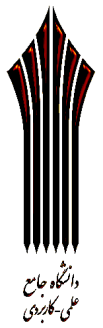 نیشابور 1گزارش كارآموزي رشته:موضوع:استاد كارورزي(نام استاد كارورزي)تهيه كننده:(نام دانشجو)تاريخ تهيه(فصل،سال)